Родителям об электронном и дистанционном обучении во время приостановки учебных занятий в зданиях школыУважаемые родители!Во время приостановки учебных занятий в зданиях школы  образовательный процесс организован с применением электронного обучения и дистанционных образовательных технологий. Классный руководитель и учителя продолжают сопровождать вашего ребенка и помогают организовывать проведение времени с пользой. Все материалы для этого уже есть на образовательных порталах (например, на портале«ЯКласс»,   «Российская электронная школа», «Московская электронная школа»,  «Билет в будущее», издательство «Просвещение» и т.д.)Задания для вашего ребенка будут размещаться учителями в электронном дневнике (school.72to.ru/)Если у ребенка или у вас возникнут вопросы, вы можете их задать учителю или классному руководителю через систему электронного дневника в разделе «Почта» или любым другим удобным для вас способом.Занимайтесь физической культурой с детьми ЕЖЕДНЕВНО!Ниже мы приведем несколько полезных ссылок для занятий физической культурой дома.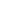 https://cloud.mail.ru/public/3KcD/2kuuQSrP5https://cloud.mail.ru/public/3fcQ/2oyhZWsMDСоветы родителям по организации условий дистанционного обучения детейОсновные идеи организации дистанционного обучения в домашних условиях можно сформулировать в виде трех лайфхаков:I. Оставайтесь родителем. Учителя учат, родители обеспечивают достаточный покой, питание, возможность подвигаться. Не надо нагружать себя педагогическими обязанностями или пытаться добиться от ребенка обучения без проблем. Так не может быть.II. Упрощайте жизнь. Решите, от чего и в пользу чего можно отказаться. Не надо ставить перед собой и детьми больше обязательств, чем обычно. Не надо криком и угрозами пытаться добиться интереса ребенка к уроку или качественного выполнения домашней работы. Одновременно работать и учить ребенка невозможно и не нужно.III. Опирайтесь на здравый смысл. Ставьте реалистичные выполнимые задачи, берегите свои ресурсы и ребенка. Помните: научиться чему-то можно только добровольно.